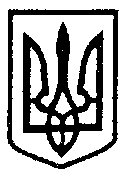 УКРАЇНАВОЛНОВАСЬКА  РАЙОННА  РАДА ДОНЕЦЬКОЇ  ОБЛАСТІПРОХОРІВСЬКА  ЗАГАЛЬНООСВІТНЯ  ШКОЛА І-ІІІ СТУПЕНІВ85773, с. Прохорівка, вул. Центральна, 50,  ел.адреса  prohorivka_zosh@ukr.net№ 153 від 10.05.2019р.                                         Управлінню ОСМС                                                                                Відділу освіти Волноваської РДАІнформаціяпро  наявність вакансій у закладі освітистаном на 01.05.2019 та на 01.09.2019 року Директор школи                                                       Т.В.ПротасенкоКількість посадНазва посадиКількість годин1Учитель іноземної мови  (нім.- 3-10 класи; англ. – 1 клас)18